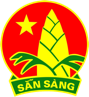 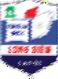 LIÊN ĐỘI TRƯỜNG THCS LONG BIÊNĐIỂM SƠ KẾT THI ĐUA TUẦN 2(Từ ngày 11/9 đến ngày 15/9 /2023)LỚPNỀ NẾP100 điểmĐIỂM CỘNGHỌC TẬPLỖI VI PHẠMLỗi cụ thểTỔNG ĐIỂMXẾP THỨXẾP KHỐIKHEN NGỢI6A19548.85143.81436A29604Không nộp sổ GĐB đúng hạn962896A39549.85144.81126A49802Không nộp sổ GĐB đúng hạn982376A51002-NHĐCR49.80149.811Nhất khối6A610000Không nộp sổ GĐB đúng hạn1002266A79505Không nộp sổ GĐB đúng hạn9530116A89406Không nộp sổ GĐB đúng hạn9431106A99802Không nộp sổ GĐB đúng hạn982376A109349.87142.81646A118649141352057A19949.21148.2537A210049.20149.2327A39703Không nộp sổ GĐB đúng hạn972677A410049.80149.811Nhất khối7A58807/-5Không nộp sổ GĐB đúng hạn883387A697493146847A79449.46143.41557A88444.616128.62168A19749.83146.861Nhất khối8A29604Không nộp sổ GĐB đúng hạn962868A396504146838A49406Không nộp sổ GĐB đúng hạn943178A58849.87/-5137.81948A69749.63146.6728A79802Không nộp sổ GĐB đúng hạn982359A19349.87142.81659A29348.27141.21869A39703Không nộp sổ GĐB đúng hạn972679A4945061441349A5955051451029A69549.65144.61239A79949.81148.841Nhất khối